IntroduzioneGLI EXERCISES DE STYLE DI RAYMOND QUENEAUGli Exercices de Style  pubblicati per la prima volta nel 1947 e rappresentano l’opera che  allo scrittore Raymond Queneau di conquistare, per la prima volta nella sua carriera, la notorietà  il pubblico francese. L'adattamento scenico presentato dai fratelli Jacques, poi, ha immortalato le caratteristiche  dell’opera, , da allora, non ha mai smesso di essere una fonte di  per numerosi artisti, fino ai giorni nostri.L’opera rappresenta un brillante esempio di contrainte littéraire, appunto la riscrittura, nel caso di Queneau per 99 volte, di una stessa trama, e costituisce  un testo precursore del movimento Oulipo, di cui Queneau sarà uno dei fondatori.Il contrainte letterario, ossia la costrizione, rappresenta uno strumento creativo in quanto,  una determinata tipologia testuale o modalità di scrittura, lo scrittore deve compiere un enorme sforzo creativo per  la  trama alle regole previste da quella determinata tipologia/modalità. Addirittura, come  Eco, “[O]ccorre crearsi delle costrizioni per poter inventare liberamente”. Ancora Eco spiega che “Le costrizionisono fondamentali per ogni operazione artistica. Sceglie una costrizione il pittore che decide di usare l'olio  che la tempera, la tela piuttosto che la parete; ilmusicista che opta per una tonalit di partenza (poi modulerà, modulerà, ma è  quella che dovrà pur tornare); il poeta che si costruisce la gabbia della rima baciata o dell'endecasillabo. E non crediate che pittore, musicista o poeta d'avanguardia - che paiono evitare quelle costrizioni - non se ne  delle altre. Lo fanno, solo non è detto che voi ve ne dobbiate accorgere. Può essere una costrizione scegliere come  per la successione degli eventi quello delle sette trombe dell'Apocalisse. Ma anche situare la storia in una data precisa: potrai fare accadere certe cose ma non altre. [...] Il bello della storia è che ti devi creare delle costrizioni, ma devi sentirti libero nel corso della stesura a cambiarle”.La tecnica del contrainte, come , sarà alla base del gruppo Oulipo, fondato nel 1960 da Queneau e François Le Lionnais. Il nome del gruppo è l’acronimo di Ouvroir de Littérature Potentielle, ossia Officina di Letteratura Potenziale.  era ricercare nuove strutture e schemi che  essere utilizzati dagli scrittori , nel modo   alle - specifiche esigenze; per loro e Queneau prima i vicoli sono strumenti delle idee.Struttura dell’opera un semplice collage di tentativi di riscrittura, l’opera di Queneau presenta, , una certa - strutturale, che può essere compresa in modo pertinente solo se si coglie il principio  l’intero ensemble è stato costruito.Gli Exercices de style, infatti, possono essere lettisia in modo lineare, e quindi nella sequenzain cui essi si presentano all’interno del testo, sia in modo , questo  fondamentale per cogliere le reti intratestuali che tengono insieme le 99variazioni.Alla ricerca del testo originaleLeggendo le variazioni stilistiche, grafiche o linguistiche che compongono l’opera, emerge quasi  la difficoltà di identificare, tra quelli proposti, il testo originale,  quello da  come punto a partire dal quale tutti gli altri danno inizio alle specifiche variazioni.L'opera di Queneau si apre con un aneddoto di vita quotidiana, dall'apparenza un po' banale, che  poi raccontato novantanove volte dall'autore  degli esercizi seguenti: un   due personaggi su un autobus della linea S, assiste al loro breve , e poi ne rivede uno impegnato in una conversazione con un amico vicino alla stazione ferroviaria Saint-Lazare.La “banalità” dell'incidente farà risaltare  delle variazioni: ogni esercizio  la nota facendola risuonare e aggiungendo i suoi nuovi armonici. È importante sottolineare che Notazioni non è un testo , e non corrisponde per nulla a un grado zero della scrittura. Affronta un modo nominale. Il primo verbo è in una subordinata, alla fine del secondo periodo: «collo troppo lungo come se glielo avessero tirato». on sono frasi, ma mozziconi linguistici separati da , come si fa quando si prendono appunti senza guardare il foglio.  La coppia francese notation/annotation non è sovrapponibile all'italiano notazione/annotazione: in italiano notazione   e prevale annotazione, in francese annotation è soltanto , la nota critica a un tema, mentre l'appunto (in senso neutro) è una notation. Peraltro si chiama Notations.Queneau ha nascosto in Notazioni anche diverse allusioni autobiografiche: la Gare Saint-Lazare ha due porte, una per i treni della banlieue e una per i treni ,  quelli che vanno a Le Havre. Per andare a lavorare da Gallimard, rue Sébastien Bottin, Queneau prendeva la linea S, che però non è mai passata dalla Gare Saint-Lazare, anche se il suo percorso non è lontano. Il percorso dell'autobus collega, dove necessario anche , luoghi geografici topici e oggetti  Queneau, come treni, autobus e metropolitane.I dettagli poveri del cappello, del nastro, della cordicella, del bottone si collegano per il lettore al negozio di La domenica della vita, una  come quella che i genitori di Queneau gestivano a Le Havre.  nei primissimi versi del poemetto autobiografico Quercia e cane, dove la merceria è il «luogo demoniaco del disordine e dell'incongruo, dove si  oggetti : piume e merletti, fodere e fiori finti, materiali interstiziali oscuri e vagamente animati, destinati al nascondimento o all'esibizione, in un intrico seduttivo e truffaldino».Second una prima corrente di interpretazione, Notations potrebbe essere assunto come incipit dell’opera, come “grado zero” delle variazioni. Secondo un corrente di pensiero, invece, è Recit, la sedicesima variazione, che dovrebbe considerata in tal modo. In realtà, un’analisi attenta degli Exercices rivela che nessuna delle due  è completamente affidabile, e che il testo base, il grado zero, in realtà non esiste affatto.Però leggendo potremmo arrivare a due testi di partenza. Da un lato, infatti, la lettura degli Exercices fornisce un complesso di informazioni generali concernenti l’intrigo dell’episodio, ossia, prendendo a prestito un termine dall’inglese, il plot. . D’altro canto, perinterpretare le variazioni che hanno subito delle operazionilinguistiche profonde è necessario avere una base, un prototipo grafico, sintattico e lessic, sul qualele variazioni si basino. Per quantoriguarda la base semantica dell’episodio, vale la pena sottolineare che essa non risulterà completa fintanto che il lettore non avrà ultimato lalettura dei 99 Exercices, in quanto essa è suscettibile di variazion,  chiariment da parte di ciascuna nuovaversione dell’episodio. Per quanto riguarda la base materiale, invece, non si può parlare di una base unica,  caratteristiche di pluralità e relatività, giustificate, ancora una volta, dalle variazioni stesse che l’arricchiscono.La traduzione italiana a cura di Umberto Eco Approcciandosi al testo di Queneau, e dopo aver compreso la vera natura “gioco” messo in atto dall’autore, Umberto Eco percepisce immediatamente che operarne una traduzione avrebbe dovuto stesse regole, ma nella sua lingua. In altre parole, la sua si sarebbe  in una ulteriore riscrittura.Come lo stesso Eco spiega nella sua Introduzione al testo:essun esercizio di questo libro è puramente linguistico, e nessuno èdel tutto estraneo a una lingua. In quanto non è solo linguistico, ciascunoè legato all’intertestualità e alla storia; in quanto legato a una lingua è tributario del genio della linguafrancese. In entrambi i casi bisogna,  che tradurre, ricreare in un’altra lingua e inriferimento ad altri testi, a un’altra società e un altro tempo storico.Una volta capito il “funzionamento” degli Exercises, Eco ha il problema di traduzione con fedeltà; la conclusione a cui giunge è la seguente:Queneau hainventato un gioco e ne ha esplicitato le regole nel corso di una partita,splendidamente giocata nel 1947. Fedeltàsignificava capire le regole del gioco, rispettarle, e poi giocare una nuovapartita con lo stesso numero di mosse.CAPITOLO IGLI EXERCISES TRADOTTI IN MODO LETTERALELe traduzioni quasi letteraliCosì come quando si costruisce un testo sono molteplici, allo stesso modo quando si traduce un testo è necessario prendere in considerazione le medesime variabili.L’ntroduzione  Dire quasi la stessa cosa. Esperienze di traduzione di Eco si apre con la domanda “Che cosa vuol dire tradurre?”, e l’autore prosegue: La prima e consolante rispostavorrebbe essere: dire la stessa cosa in un altra lingua. Se non fosse che, in primo luogo, noi abbiamo moltiproblemi a stabilire che cosa signific “dire la stessa cosa”, e non lo sappiamo bene per tutte quelle operazioniche chiamiamo parafrasi, definizione, spiegazione,riformulazione, per non parlare delle pretese sostituzioni sinonimiche. In secondo luogo perché, davanti a un testo da tradurre, non sappiamoquale sia la cosa. Infine, i certi casi, è persino dubbio che cosa voglia dire dire. [Bisogna] capirecome, pur sapendo che non si dice mai la stessa cosa, si p dire quasi la stessa cosa. A questo punto ciò che fa problema non è piùtanto l’idea della stessa cosa, né quella della stessacosa, bensì l’idea di quel quasi. Quando deve essere elastico quel quasi? […] stabilire la flessibilit, l’estensione del quasi dipendeda alcuni criteri che vanno negoziati […] all’insegna della negoziazione.Nel tradurre alcuni degli Exercises, Eco ha dato un sensoa quel quasi; prendendone a esempio alcuni, infatti, come si avrà modo di vedere di seguito, si può parlare di unatraduzione quasi letterale, in quanto oltre a non rispettare alla lettera la struttura delle frasi, opera cdelle scelte di resache non rendono il testo italiano perfettamente  a quello originale, anche nei in casi in cui, in realtà, avrebbe potuto senza  la resa linguistica.Précisions – Precisazioni A, la versione di Eco sembra effettivamente una traduzione letterale del testo originale, in quanto ripropone le stesse “precisazioni”.In realtà, a una  più attenta si evidenziano le seguenti differenze,alcune delle quali potrebbero dirsi assolutamente non necessarie:Il testo francese si apre con “Dans un autobus”, e solo dopo aver dato informazioni inerenti l’autobus (lunghezza, larghezza, altezza, distanza dal capolinea), esplicita l’ora “à 12 h. 17”; Eco, invece, apre con l’orario e  con “in un autobus” e le relative informazioni riguardanti quest’ultimo;La frase “alors qu'il était chargé de 48 personnes”, viene contratta da Eco in “carico di 48 persone”;Quando il testo francese arriva al punto di introdurre il protagonista dell’episodio, lo identifica come “un individu de sexe masculin”; nella resa italiana, Eco aggiunge la precisazione,  necessaria, “umano”;Nel francese il soggetto di “il se trouvait”, viene reso da Eco come “lo stesso ”;infine, “un bouton” diventa, quasi inspiegabilmente “un bottone d’osso”.Analyse logique – Analisi logica Nel testo Analyse logique, Queneau i termini del racconto, eliminando ognipossible informazione aggiuntiva. Ad alcune delle parole utilizzate, poi, affianca un'informazione.Informa il lettore che il “luogo” dell’azione è la piattaforma dell’autobus, del quale non ci viene più indicato  di un autobus della linea S, il “tempo” dell’azione è verso mezzogiorno, l’“azione” è un litigio tra passeggeri il “soggetto” un ragazzo con un cappello; ci dice  che vi sono degli “antagonisti”, che lui, Queneau, svolge il ruolo del “narratore”, per poi concludere con l’“argomento”, il “risultato”, e infinela “conclusione logica”. Nella sua traduzione, Eco ha cercato di mantenere più possibile la corrispondenza con il testo originale, operando solo raramente delle . In primo luogo va notato che mentre nel testo di Queneau le informazioni “logiche” sono introdotte da “C’est”, Eco risulta essere ancora più sintetico,  verbo essere e presenta direttamente l’informazione, dando al testo quasi l’aspetto di un telegramma. Il verbo essere è presente solo alla fine, in “ È la conclusione”.In secondo luogo, mentre nel riferirsi al personaggio secondario e al narratore, Queneau realizza frasi più articolate (in particolare, rispetto al narratore, prima di specificarne la funzione logica, informa il lettore che trattasi anche del terzo personaggio),nella versione di Eco tutto questo manca; inoltre,  Queneau parla di “personnage second”, che in italiano dovrebbe essere reso, nell’ottica di una traduzione letterale, come “personaggio secondario”, Eco decide di tradur con il termine “antagonista” n italiano, infatti, nel, i  secondari possono essere di tre tipi quelli che partecipano all’evento e che con le loro azioni incidono sulla  o sul comportamento del protagonista quelli che non partecipano agli eventi narrati e quelli che sono semplici comparse presenza è uno strumento in più di cui lo scrittore si avvale per caratterizzare l’ambiente o  a categoria dell’“antagonista” rientra, invece, tra i personaggi principali e il suo ruolo è quello dicontrastare l’azione del protagonista. Di conseguenza, poiché l’azione del racconto di Queneau  come personaggi principali un ragazzo e  passeggero, quest’ultimo può essere intesocome antagonista.Al tempo stesso però, a mio avviso, l’altro passeggero potrebbe essere inteso anche come personaggio secondario, in quanto contrastare l’azione del protagonista, tra i due si verifica solo un battibecco, in seguito al  il giovane approfitta di un posto a sedere che si è liberato e si accomoda; in quel momento, però, l’altro passeggero non fa nulla per impedirgli di sedersi, comportamento questo che lo avrebbe  ascritto al di antagonista. Come detto prima, anche rispetto all’Io narrante Queneau  informazioni più articolate,  questi prima come il “tiers personnage”, il terzo personaggio, e poi come il “narratore”; Eco, invece, eliminal’informazione “terzo personaggio” e si limita a denotare “Io” solo con la sua  logica, quella di narratore, appunto.La stessa sintesi di Eco la si ritrova anche , in quanto rispetto alle “mots”, il traduttore indica come funzione logica solo “L’argomento”,mentre per Queneau era “C'est ce qui fut dit”, che, nel tentativo di una traduzione letterale,avrebbe dovuto essere reso come “È ciò che  detto”, che in italiano, però, non è la denominazione di una categoria . Infine, altre dueinformazioni che Eco non  nella sua traduzione sono quelle relative alla stazione, d Queneau riporta anche il nome, “Saint-Lazare”, e la frase “Autre phrase entendue” che nel testo originale si riferisce al dialogo ascoltato dal narratore tra il ragazzo dell’autobus e un altro giovane.Insistance – InsistenzaIl testo Insistence è caratterizzato da una forte ridondanza  determinate informazioni, sulle quali l’autore franceseinsiste. La traduzione di Eco è molto fedele al testo di partenza. Due volte Eco deve tradurre non parola per parola. Il primo caso riguarda il termine “fourragère”, che fa riferimento a una decorazione in corda utilizzata in ambito militare; il ragazzo presente sull’autobus, infatti, indossa un  decorato con un “galon”, una striscia di tessuto più  di un semplice nastro, e che Queneau appunto paragona a una “fourragère”. Il problema è che infrancese questo termine indica una decorazione militare ben precisa (vedi fig. 1), solitamente indossata sulla spalla sinistra, in italiano non è presente un termineche abbia lo stesso valore. Di conseguenza, nella sua traduzione, Eco è quasi costretto a render con “cordoncino intrecciato di tipo militare”, mantenendo in tal modo i due elementi distintivi del termine francese,  di una corda utilizzat in ambito militare. Ciò è possibile perché anche in Italia è presente un elemento decorativo simile, l’alta uniforme (fig. 2).Il secondo caso più evidente di “infedeltà” da parte di Eco riguarda il termine francese “bousculade”. In un certo senso l’immagine di fondo di un autobus pieno di gente è mantenuta anche nella versione italiana “Si spingevano tutti”. Il termine francese, però, ha in sé non solo  della folla, ma anche della possibilità che possa dar luogo a un tumulto, a problemi di disordine. Come riporta il dizionario Larousse, infatti, il termine può significa:Poussée un peu vive qui se produit dans un groupe de personnes : Être pris dans une bousculade.Grande agitation, remue-ménage : La bousculade d'un départ précipité.E in effetti, la possibile degenerazione della situazione  termine “bousculade” è confermata dalla successiva  che il ragazzo ha con un altro passeggero per via dei continui spintoni, caratteristica che scompare nella traduzione di Eco.Portrait – Ritratto Come spiegato nel dizionario di lingua italiana Treccani,  “Rappresentazione, descrizione per mezzo della parola dell’aspetto d’una persona o d’un luogo o d’una cosa”.In questa , infatti, Queneau non presenta più , come accaduto negli esercizi fino a ora analizzati, ma concentra  sulla descrizione del giovane protagonista dell’azione, presentando da un punto di vista sia fisico  caratteriale.  vengono  quegli elementi che invece nelle altre variazioni sono  come azioni, ossia lo scontro con l’altro , la decisione di accomodarsi sul posto libero e la conversazione con l’altro ragazzo. Per questo esercizio si potrebbe individuare quasi  circolare; esso infatti si apre con il termine “stil”, tanto in italiano quanto in francese; “stil”, o meglio “stilo”, che in zoologia indica “ciascuna delle spicole monoassi delle spugne in forma di bastoncelli appuntiti alle due estremità; ognuna delle parti boccali di alcuni insetti (mosche, api, ecc.) adatte a perforare; ognuna delle appendici che si trovano su alcuni segmenti dell’addome degli insetti apterigoti (ai quali servono per tenere sollevato l’addome, prendendo parte alla locomozione e al salto), e di alcuni pterigoti; struttura con funzioni digestive presente nei molluschi bivalvi e in alcuni gasteropodi”Nel tradurre il testo, l’infedeltà di Eco è lla scelta di alcuni termini lessicali, che rendono il testo italiano più “colorito” rispetto all’originale francese, come di seguito illustrato:l’aggettivo “morveux”, la cui traduzione letterale italiana sarebbe “moccioso”, viene reso da Eco con il termine “capricciosetto”;l’aggettivo “chagrine”, che letteralmente sarebbe “triste”, diventa “ombroso” nella versione italiana;il sostantivo “vehicule”, usato in riferimento all’autobus, viene reso da Eco con il termine “gabbia”,  sottolinea,  l’angustia generata dall’elevato numero di persone che affolla il mezzo di trasporto; “le froid de l'hiver” diventa “i rigori dell’inverno”;l’aggettivo “déchirée”, con la tecnica dell’amplificazione, diventa “produce delle lacerazioni”;il termine “passage” diventa “fuoriuscita”;il sostantivo “pardessus”, il cui corrispettivo italiano è soprabito, viene reso da Eco con il termine “tunica”; quest’ultimo fa riferimento non solo all’abbigliamento ( indumento indossato da uomini e donne, soprattutto in epoca romana), ma zoologia  “il rivestimento sacciforme che avvolge il corpo dei tunicati, composto di una sostanza particolare, la tunicina, la cui composizione varia da spece a specie”; la scelta del termine, dunque, è appropriata in relazione al fatto che all’inizio dell’esercizio, per il giovane si utilizzi il termine “stil”.Géométrique – Geometrico Nel esercizio Géometrique/Geometrico, ancor più che nel precedente Portrait/Ritratto, le due azioni che sono al  del racconto di Queneau, ossia la discussione sull’autobus tra il giovane e l’altro passeggero e l’incontro del giovane con un suo pari , sembrano assolutamente non rintracciabili. Tutti gli elementi del racconto infatti, che siano essi descrittivi o di azione, sono stati sostituiti con figure e regole geometriche. In questo caso il tentativo di Eco di produrre una traduzione  è assolutamente riuscito, in non  nel passaggio al testo di arrivo.CAPITOLO II LE TRASPOSIZIONI2.1 La tecnica della trasposizioneCon il termine trasposizione si indica il procedimento  una parte del discorso viene sostituta con un’altra, senza  luogo a una variazione di significato. Questo intervento può interessare tanto gli elementi grammaticali dell’enunciato quanto gli aspetti lessicali, come avviene, per esempio, con l’uso di sinonimi e contrari..Riassumendo, dunque, la trasposizione prevede una sorta di parafrasi sintattica, per cui il significato del testo di partenza viene espresso nel testo di arrivo utilizzando strutture sintattiche diverse. a trasposizione può interessare:e parti del discorso per esempio un verbo presente nel TP (testo di partenza) diviene un nome nel TA (testo di arrivo) e viceversa un nome diventa verbo;i livelli dell’enunciato una parola o un sintagma del TP diventano un’intera frase nel TA, o viceversa, una frase può essere resa con un solo sintagma;a struttura dell’enunciato,  l’ordine degli elementi presenti nel TP varia nel TAla diatesi del verbo; modi/tempi verbalila sintassi dell’enunciato, con un passaggio dalla paratassi all’ipotassi o viceversa.Concludendo, la trasposizione è un intervento di traduzione  a modificare elementi grammaticali o lessicali e, di conseguenza, suscettibile di produrre effetti sull’ordine della frase, ma che non per questo deve essere considerato come una mancanza di fedeltà dell’autore, in particolare nei casi in cui essere troppo fedeli al TP  unuso improprio,  forzato della LA; il risultato, in tal caso, sarebbe la produzione di un TA.2.2 Exclamations – Esclamazioni e Interjections – InteriezioniLe  e le  rappresentano quelle parti del discorso che servono a comunicare stati d’anim e/o sensazioni conferendo una maggiore immediatezza all’enunciato. Con esse, dunque,  gioia, dolore, sorpresa, vergogna, , un ordine, un saluto, un richiamo. Alcune possono avere perfino valore di frase, quali Ahi! Che male! Accidenti!. Altre ancora possono essere  da nomi, aggettivi, verbi o anche frasi.Partendo dal presupposto che ogni lingua ha il proprio ventaglio di esclamazioni e di interiezioni e che all’interno della stessa lingua  variazioni di tipo diatopico (all’area geografica) diafasico (al contesto comunicativo), diastratico (alla classe sociale di appartenenza ) e diacronico (che dipende dal periodo storico), appare chiaro come deve tradurre il traduttore che è fedele al TP.Ovviamente, “la traduzione dovrà mirare […] a mantenere l’identità del senso contestuale, vale a dire che messaggio di partenza e messagio d’arrivo devono poter “funzionare” nella medesima situazione”.Nella sua traduzione di Exclamations e di Interjections, pertanto, Eco ha reso le esclamazioni francesi con una traduzione più letterale per le altre parti.Vale la pena notare l’uso che Eco fa delle espresioni “ciumbia” e “Te possino”.  intercalari di uso dialettale per esprimere stupore.  appartiene al dialetto lombardo,  al dialetto roman. Entramb, però,  essere normalizzat con l termine “Accidenti!”, espressione appartenente all’italiano standard che, a seconda del contesto, può significare contrarietà, collera, rabbia, stupore, imprecazione irritazione.2.3 Apocopes – Apocopi, Aphérèses – Aferesi e Syncopes – SincopiApocopes, Aphérèses e Syncopes rientrano nella serie di  appartenente a una sottospecie di metaplasmi, ossia i metagrafi; in essi Queneau lavora con la sopressione di alcuni suoni.L’apocope, l’aferesi e la sincope sono figure metriche che prevedono, rispettivamente, la caduta di una sillaba o di una vocale in finale di parola, all’inizio della parola o . Si tratta di figure metriche spesso utilizzate sopratutto nel  poetico per  il numero d sillabe alle esigenze strutturali del verso.Ciò che rende particolari questi, come anche gli altri Exercise di Queneau, è l’uso che l’autore fa delle figure, in questo caso metriche. Egli gioca applicando alla lettera, o per meglio dire, interpreta letteralmente e, contravvenendo allo spirito della stessa, crea, piuttosto, un’opportunità per giocare con le parole.È proprio quello che accade con Aferesi, Sincopi e Apocopi. In questi esercizi- dove si trova con esempi di parole omesse come detto prima, è possibile applicare la regola a tutte le parole . Se si trova a leggere un testo con una raffica di sottrazioni, non è letterale ma piuttosto evidente la difficoltà di riconoscere i termini, per cui a una lettura ad alta voce il risultato non è di letterarietà quanto piuttosto, oltre all’evidente difficoltà a riconoscere i termini, di rumore, fracasso quasi. ella sua traduzione Eco non può far altro che seguire lo stesso  che distingue i TP, ottenendo anch’ dei TA che in italiano sono ben lontani dai più classici esempi di aferesi, sincope ed apocope quali, per esempio, i versi di Dante: che durerà del verno il grande assalto, in cui l’aferesi interessa la parola inverno che perde la sillaba “in”;mentre che l’uno spirto questo disse, in cui la sincop interessa la parola “spirito” che perde la “i” ;olui ch’a tutto ‘l mondo fe’ paura, in cui l’apocope interessa la parola “fece” che pere la sillaba finale.2.4 Paysan – ContadinoNell’esercizio Paysan, Queneau racconta la storia utilizzando una variante del francese  di bassa estrazione sociale  con un livello culturale basso, come  un contadino. In Francia l’espressione français populaire iniziò a diffondersi nel corso del XIX secolo, designando una varietà sociale della linguafrancese parlata essenzialmente dal ; in realtà, già dal XVIII secolo si usava distinguere tra il bas language, o la langue de la crapule, parlato dal popolo, e il francese corretto parlato invece dalla borghesia e dall. In Italia, la categoria dell’italiano popolare si è fissata nel XX secolo all’inizio degli anni Settanta, per indicare il parlato delle persone di scarsa cultura, o comunque quella varietà di italiano parlata da coloro la cui lingua madre è il dialetto. Il ritardo italiano . Nella sua traduzione, Eco  per dare l’idea di italiano popolare, quali per esempio  la mancanza delle doppie,  termini dialettali provenienti da diverse regioni d’Italia:balengo: termine di origine settentrione, diffuso prevalentementenei dialetti d’area piemontese o veneta; significa strano, bizzarro, stravagante;tarluco (trascrizione corretta “tarlucco”): termine appartenente al dialetto genovese che indica una persona stupida e vuota;boja: termine utilizzato sopratutto nel dialetto milanese con funzione aggettivale con valore di peggiorativo o superlativo;tabalorio: termine appartenente al dialetto lombardo usato per indicare una persona sciocca.2.5 Gastronomique -GastronomicoNell’esercizio Gastronomique, Queneau riscrive la storia  campo della gastronomia. Nella sua versione, Eco ha sicuramente rispettato l’utilizzo della terminologia tipica del gastronomico, ma ben pochi dei termini utilizzati da Queneau trovano una traduzione lettera nel TA; ancora una volta la spiegazione per cui Eco non ha tradotto letteralmente il TP, è  l’obiettivo di realizzare un TA che  funzionasse, considerando che nella nostra lingua, come avviene anche nella altre, spesso i modi di dire utilizzano termini appartenenti al linguaggio culinario.Di segui le trasposizioni lessicali evidenziate:l’espressione italiana che corrisponde al francese “beurre noir” è “burro fuso” se Eco avesse tradotto con “burro nero” per il lettore italiano non avrebbe avuto alcun senso;“fromage trop fait” viene reso con “gorgonzola ben maturo”; una proposta più letterale avrebbe potuto essere “formaggio scaduto”, giustificando così anche la presenza dei “vermi”; come giustifica ulteriore enfasi all’immagine della gente stipata nell’autobus; inoltre, è risaputo che un numero eccessivo di persone all’interno di un autobus dà luogo a odori non particolarmente gradevoli, come può essere appunto quello del gorgonzola;“nouilles” viene tradotto con “vermicelli in brodo”; il termine francese avrebbe potuto essere tradotto con “noodles”, che però non rappresenta un alimento tipico della cucina italiana; Eco dunque sceglie il termine “vermicelli” che riprendo l’idea precedente dei vermi nel formaggio tipo di pasta tipica italiana;“allumette”, ossia delle strisce di pasta sfoglia condite, diventa “mazzancolle”, altrimenti detto gambero imperiale;la “galette”, torta dolce o salata di forma rotonda viene resa con “maritozzo”, soffice panino dolce farcito con panna montata, tipico della cucina romana;“e veau se mit à bouillir”, in cui “veau”  è vitello e “boullir”  è bollire, diventa “questa mortadella si mette a friggere”; a seguire, anche per coerenza, “croquant” viene reso con “salame”, “assaisonnait ”, che letteralmente avrebbe dovuto essere “condire” diventa “stagionare”;“pieds poulette” diventa “quelle fette impanate che aveva al posto degli zamponi”, per cui all’unico termine gastronomico “poulette”, Eco ne fa corrispondere due, “fette impanate” e “zamponi”, quest’ultimo frequentemente utilizzato per indicare piedi molto grossi;l’espressione “discuter le bout de gras”, ossia “discutere con qualcuno”, viene resa conl’espressone lombarda “ragionar sulla rava e la fava”, che più corettamente è “raccontare la rapa e la fava”, e che significa raccontare qualcosa nel dettaglio;“se couler dans un moule devenu libre”, in cui, letteralmente, “couler” è “colare” e “moule” è “stampo per dolci”, viene reso da Eco con “spurgarsi su di un colabrodo divenuto libero”, in cui ;“tarte qui lui donnait des conseils à la flan”, in cui la traduzione letterale di “tarte” è torta, e quella di “flan” è budino,diventa “quella scamorza con un pesce bollito che gli dava una macedonia di consigli”; in tal caso, Eco non si limita solo a scegliere termini diversi per indicare i due giovani cheparlano, ma inserisce anche il termine “macedonia”, riferito ai consigli, che in francese ; allo stesso modo, laddove in francese Queneau non utilizza termini  per  l soprabito (“à propos de la façon dont il était dressé”), Eco  il termine “copritrippa”;Infine, “L'autre en était chocolat” diventa “ l’altro si fondeva come una cassata”.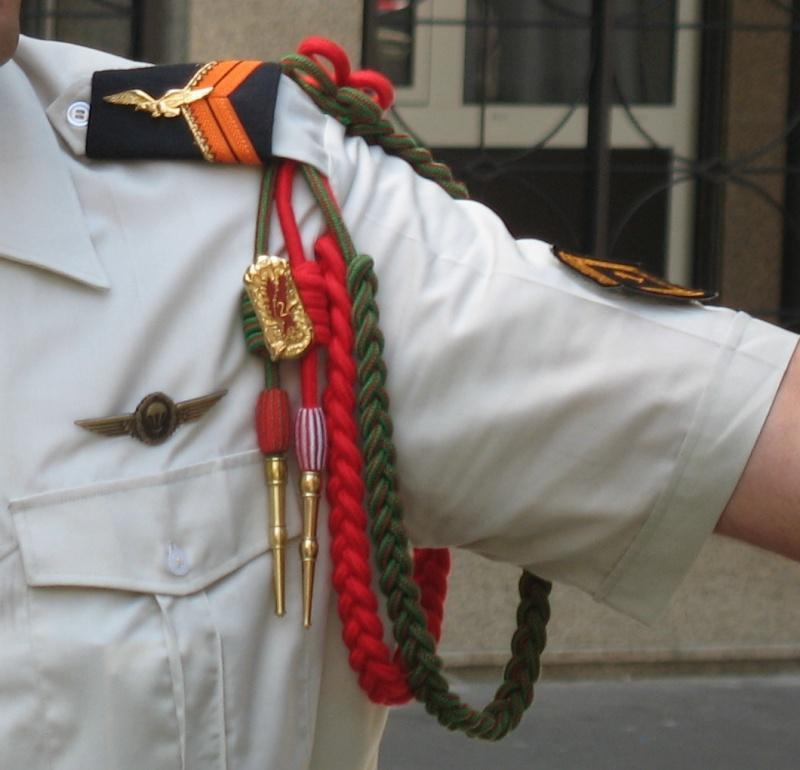 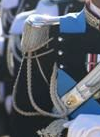 Fig. 1 - FourragèreFig. 2 – Decorazioni in corda presenti sull’alta uniforme dei carabinieri